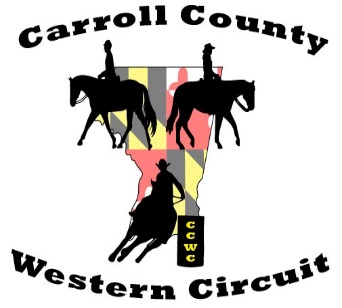 I, ___________________________________________________________, in accepting my entries for all horse show events, do hereby release, forever quit, claim, and discharge the Carroll County Equestrian Center. and CCWC., its past, present, and future officers, directors, members, agents, employees, affiliates, and its successors and assigns, of and from any and all claims, demands, damages, actions, causes of action, or liabilities of any kind of nature whatsoever, including damages done to my horse/pony, me, or my children whether in law or equity, for on account of, or in any way related to these activities.  I also agree to waive any claims of liability of neglect or fault against CCWC. And Carroll County Equestrian Center and affiliates.  I assume and accept full responsibility and liability for any damages done by my horse, children, or me at these events.  The Carroll County Equestrian Center, CCWC., show committee, and board of directors will not be held responsible for injuries, loss, or damages to riders/exhibitors, spectators, horses/ponies, tack, equipment, vehicles, etc.  I understand that there are inherent risks involved with equine activities.  I agree to abide by the rules and regulations of CCWC including the provision of a valid 12 month negative coggins as required at all shows.  No alcoholic beverages permitted.Rider understands that horseback riding is classified as a RUGGED ADVENTURE RECREATIONAL SPORT, and as such, there are inherent elements of risks always present in any such activity despite all safety precautions, and agrees that CCWC is not responsible for any such acts or occurrences of nature that can scare a horse or cause it to fall.  Examples may include, but are not limited to thunder, rain, wind, water, loud noises, wild and domestic animals, and irregular footing on out of door groomed or wild land which is subject to constant change in condition according to weather conditions.BY SIGNING THIS RELEASE AND WAIVER, I/WE UNDERSTAND THAT I AM GIVING UP (WAIVING OR RELEASING) ANY RIGHT I HAVE TO SUE OR MAKE ANY CLAIMS WHICH SUBSEQUENTLY ARISE OR OCCUR AGAINST CCWC, ITS OWNERS, EMPLOYEES, VOLUNTEERS, BOARD OF DIRECTORS, FOR ANY INJURIES THAT I MIGHT SUSTAIN WHILE HORSEBACK RIDING OR PARTICIPATING IN THE HORSE SHOW EVENT AND THAT I AM HOLDING HARMLESS CCWC, AND CARROLL COUNTY EQUESTRIAN CENTER , ITS OWNERS AND/OR EMPLOYEES AND VOLUNTEERS, BOARD MEMBERS, AND OTHER RIDERS FOR INJURING ANYONE ELSE OR ANY HORSE RIDDEN BY ANOTHER WHILE SO ENGAGED.  IT IS MY INTENT TO GIVE UP THOSE RIGHTS AND HOLD HARMLESS, AND I DO SO KNOWINGLY AND VOLUNTARILY.I, the undersigned, have read and understand the foregoing agreement and release waiver.PLEASE PRINT FOLLOWING INFORMATION CLEARLY AND NEATLY.Exhibitor’s Name (please print):_______________________________________________________________________________________________Owner/Exhibitor Signature:_________________________________________________  Date: ______________________________Signature of legal guardian if rider/exhibitor is under 18:______________________________________________________________Address:____________________________________________________________________________________________________Email: _____________________________________________________________________________________________________Telephone Number(s):________________________________________________________________________________________Carroll County Equestrian Center, CCWC, and the show committee will not be held responsible for injuries, loss, or damage to riders/exhibitors, spectators, horses/ponies, tack, equipment, vehicles, etc.  No alcoholic beverages permitted.  VALID COGGINS MUST BE AVAILABLE AT EVERY SHOW.  Approved riding helmets are mandatory for all youth under 18 years of age while mounted.  Approved helmets are recommended for all riders.CCWC is a family club.  The show steward or judge may order any individual removed from the show grounds for inappropriate language, heckling, or other abuse shown toward the judge, an exhibitor, or horse.  Any questions or concerns for the judge must be addressed to the show steward.  Violators may receive a warning, suspension, or revocation of CCWC membership and/or showing privileges with CCWC.